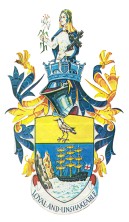 St Helena Government  Housing Application FormYour householdPlease give your details and those of everyone who wants to be housed with youOther IncomePlease give details all forms of income that you receive: St Helenian StatusDetails of where you live nowOther housing informationAreas of ChoicePlease note that there are no government homes in Sandy Bay, Alarm Forest or Blue Hill)Medical Conditions Other InformationPlease indicate if you or any other persons listed on this application form, ever been evicted from previous accommodation?Yes	  No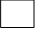 If “YES”, please give details of eviction and the reason why it happened.Please advise if you or any persons listed on this application have any previous convictions, cautions, reprimands or warnings?YES	  NO
If “YES”, please provide details:Reasons for your applicationCollection and Use of DataThe Housing Office will use the data which you have supplied to assess and administer your housing application. Data may be shared with other government agencies for the purpose of the prevention and detection of fraud. The Housing Office may for the purpose of its functions request and obtain information from other government agencies in relation to tenants or prospective tenants and any other person the Housing Office considers may be engaged in anti-social behaviour including any other criminal acts.DeclarationI confirm that the information above is accurate and wish to apply for government housing. I understand that if I have given false information my application will be withdrawn or if housed I may be asked to leave. Please read the declaration carefully and sign and date it when you are satisfied that you understand it. Please note that an application will only be accepted when this declaration has been signed.DeclarationI/We declare that the information and particulars given by me/us on this application are true and correct.I/We undertake to notify the Housing Office of any change in my/our household circumstances (e.g. address, household size, medical conditions etc.)I/We also authorise the Housing Office to make whatever enquiries it considers necessary to verify details of my /our application.I am/We are aware that supplying false and misleading information is an offence liable to prosecution. Signed (applicant 1)………………………………………………………………………Name(in block capitals) ………………………………………………………………………Dated …………………………………………………………………...….Signed (applicant 2)………………………………………………………………………Name(in block capitals) ………………………………………………………………………Dated …………………………………………………………………...….---------------------------------------------------------------------------------------------------------------Please return this form to the Housing Office, Essex House, Jamestown.OFFICE USEDate of ApplicationNAMEDate of BirthCurrent AddressTelephone numberFirst NameLast NameRelationshipDate of birthSex (M/F)123456Source of Income£Salaries/pensions  – applicant 1Amount of savings  – applicant 1Salaries/pensions – all others seeking housingAmounts of savings  - all other applicantsAny other source of incomeDo you and every member of your household have St Helenian status?If NO, please explainIf NO, please explainAddressHow many bedrooms does it have?Do you share it with anyone else other than the people listed above? If so please give details.What condition is the house in? Does it suffer from any of the following:Lots of repairs neededWhat condition is the house in? Does it suffer from any of the following:Is there electricity supplyWhat condition is the house in? Does it suffer from any of the following:Is there an outside toilet onlyWhat condition is the house in? Does it suffer from any of the following:Is there a bathroomWhat condition is the house in? Does it suffer from any of the following:Is there a kitchenWhat condition is the house in? Does it suffer from any of the following:If ‘yes’ please describeAre there any other difficulties with your home? If so please describe.Have you or a member of your household ever been a government tenant before?Have you or a member of your household ever been a government tenant before?Have you or a member of your household ever been a government tenant before?Do you or any member of your household own or have a right to occupy a home or own land anywhere else (including matrimonial homes and homes overseas )?Do you or any member of your household own or have a right to occupy a home or own land anywhere else (including matrimonial homes and homes overseas )?Do you or any member of your household own or have a right to occupy a home or own land anywhere else (including matrimonial homes and homes overseas )?If the answer to any of the questions above is YES please can you explain below:If the answer to any of the questions above is YES please can you explain below:If the answer to any of the questions above is YES please can you explain below:If the answer to any of the questions above is YES please can you explain below:Previous addressesPrevious addressesPrevious addressesPrevious addressesAddressWhen did you leave?Why did you leave?Why did you leave?Which districts would you would prefer to live in? Please note that we have very few vacancies a year and so the more places you choose to live in the more likely we will be able to assist you.Which districts would you would prefer to live in? Please note that we have very few vacancies a year and so the more places you choose to live in the more likely we will be able to assist you.JamestownHalf Tree HollowLongwoodLevelwoodSt PaulsDo you, or a member of your family suffer from a permanent medical condition or disability which is affected by the home you live in? You will need to provide a medical certificate/report supporting your application. (An example of this would be a person being housebound in a flat because they cannot cope with the stairs)If “YES” please explain below:Signed (officer)St Helenian StatusBirth certificates seenProof of Incomes obtained  and eligible on income groundsIs there a housing need?Is there a medical priority?Application added to registerApplicant informed of status in writing